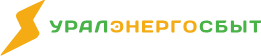 Уважаемые потребители!1 июля 2019 года в Челябинской области произойдёт смена гарантирующего поставщика электроэнергии. Им станет ООО «Уральская энергосбытовая компания». По решению министерства энергетики РФ она заменит в этом качестве ОАО «МРСК Урала».Единственное, что нужно сделать каждому потребителю – зафиксировать и передать поставщику показания приборов учёта. Это позволит облегчить взаиморасчеты в будущем и избежать спорных ситуаций. До конца июня эту информацию нужно передать «МРСК Урала». С 1 июля передавать информацию о показаниях счетчиков «Уралэнергосбыту» можно четырьмя легкими способами:  - позвонив на бесплатный номер 8-800-1000-172;- через сайт uralsbyt.ru;- указав показания при оплате оператору, либо через терминал самообслуживания;- передав их в офисах обслуживания.Также, счета за июнь и любую задолженность, образовавшуюся до 1 июля, необходимо оплатить по реквизитам «МРСК Урала». За электричество, потреблённое после 1 июля, нужно платить в адрес нового поставщика - «Уралэнергосбыта». Вы получите новые счета в начале августа.Условия предоставления энергоснабжения для бытовых потребителей не меняются, адреса расчётных центров и режим работы останутся прежними.  Платите без комиссии через пункты «Системы Город», ПАО «Челябинвестбанк», ПАО «Сбербанк», ПАО «Челиндбанк» и ФГУП «Почта России».Ваш ООО «Уралэнергосбыт»